      2021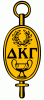 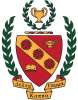                    ENRICHMENT GRANT APPLICATION		                         PENNSYLVANIA STATE ORGANIZATION           THE DELTA KAPPA GAMMA SOCIETY INTERNATIONALType all information in the application	Name (Dr., Mrs., Miss, Ms.)			Date of Birth			Telephone ____________________________________________________________________________________	Street					City			State		Zip                                                                                                                                                                        _E-mail Address				Chapter				Month/Day/Year									Date of InitiationTEACHING EXPERIENCE RECORDBegin with the most currentDistrict, State	    Position	Subject	Years	Certificate HeldUSE OF ENRICHMENT GRANTState your intended use of this grant:  	When do you plan to use this award? (Date) 	The total cost will be: $ 	How much of this cost are you requesting? ___________Are you a past Enrichment Grant recipient?     Yes ______No          Grant Amount Received:                            Year(s) _________If you were a past recipient, did you provide a report to “Spotlight on Scholarship” published in the     Keystonian?      Yes_____ No_____If you were a past recipient, did you attend State Convention to receive your Enrichment Grant?    Yes _____ No _____  If you were a past recipient, did you provide a curriculum vitae and photo to the PA State Organization Scholarship Committee for its Historical Records?     Yes _____ No  _____If you were a past recipient, you received your Enrichment Grant for:Classroom Enhancement Project		_____ Year _____Road Scholar Educational Program Travel	_____Year _____Travel Educational Study			_____Year _____Approved Individual Project/Study		_____Year _____Research Project/Presentation			_____Year _____SOCIETY PARTICIPATIONNumber of years in Delta Kappa Gamma	_____(Specify below the number you attended since initiation)Chapter Meetings                               	_____State Conventions                              	_____Art Retreats                    	_____Purposeful Seminar	_____International Conventions	_____International Area Conferences	_____CHAPTER RECOMMENDATIONThe Executive Board of                                                                          Chapter recommends that thisApplicant,                                                                                , be considered for a Pennsylvania State  Organization Enrichment Grant.Chapter President Signature: 	Date: 	Chapter Comments: (Must be included, typed, and signed)I.  DELTA KAPPA GAMMA INVOLVEMENTMost significant offices, committee assignments, and other services.  (If you have been a member for more than ten years, record only the positions held in the last ten years.)(Begin with most current).Chapter LevelPosition					Year	State LevelPosition 					Year	                          International Level       Position				Year	                     II.   PROFESSIONAL INVOLVEMENTMemberships and Offices held in Professional Organizations(If you have been a member of DKG for more than ten years, record only the professional organizations and involvement in the last ten years.)(Begin with the most current.)       Organization 	Involvement	  Dates			            	         B.  Other job related activities:C.  Honors, Awards, Scholarships, and Publications:       Title/Nature of Award 					Dates	                                    III. COMMUNITY INVOLVEMENTMemberships and Offices Held in Community Organizations(If you have been a member of DKG for more than ten years, record only the community involvement in the last ten years.) (Begin with the most current.)       Organization 	                                        Involvement	                               DatesB.	Community Awards, Honors, etc.IV. LETTER OF INTENTPlease attach a formal letter addressed to the Chair and Committee and includeyour planned activity and which of the seven DKG purposes it addresses, your reasons for applying for an enrichment grant,your professional and personal goals for using the award and/or skills acquired to share your experience and learning with your DKG Sisters and others.State whether you expect to receive aid from any other source or sabbatical pay during the year for which you are applying.If I am a recipient of an enrichment grant, I agree to:a.	Remain an active member of the Delta Kappa Gamma Society International. b.	Pursue the course of study or project as specified in my application.c.	Acknowledge the PA State Organization in the dissertation or other publications written while receiving enrichment grant funds.d.	Provide a report for the "Spotlight on Scholarship" published in the Keystoniane.	Attend the State Convention to receive my enrichment grant.My signature certifies that all information in this application is accurate:                   Signature	                                DateTHE APPLICATION MUST BE POSTMARKED BY FEBRUARY 1, 2021 AND SENT TO:Susan MartinPA State Scholarship Chair(Go to the PA State website directory for Susan’s contact information.  Check with your Chapter president for the password for the directory.)